OSVIETENÁ PANOVNÍČKA – Pracovný listBratislava bola korunovačným mestom od roku .................. do roku .................. .Bratislava sa inak volala aj:Prešpork, Pozsony, GálszécsPrešpork, Pressburg, Posonium............................ Márie Terézie za uhorskú ............................. sa konala v Dóme sv. Martina dňa ......................... .Bratislava sa stala sídlom:uhorskej komory, miestodržiteľskej rady a uhorského snemuuhorskej komory, uhorského snemu a uhorskej radyBratislava začala ..................... za vlády Jozefa II., pretože bolo oslobodené mesto ......................, ktoré bolo následne vyhlásené za .................... mesto. Urbanizmus je:plánovaný rozvoj mestaplánovaný rozvoj vidiekaKorunovačné klenoty sa nachádzajú:v korunovačnej sále Bratislavského hraduv korunovačnej veži Bratislavského hraduPočas ktorých rokov bola Bratislava dočasným hlavným mestom Uhorka?..................................................................................................................................................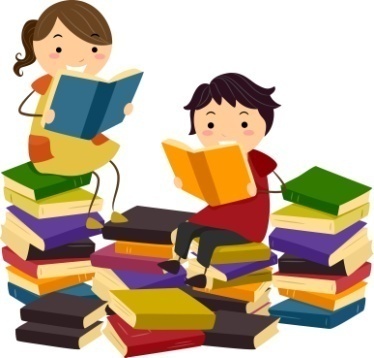 Bratislava bola:najväčším a najľudňatejším mestom Rakúskanajväčším a najľudňatejším mestom Uhorska